Wettbewerb – Titelblattgestaltung Schülerplaner 2018/2019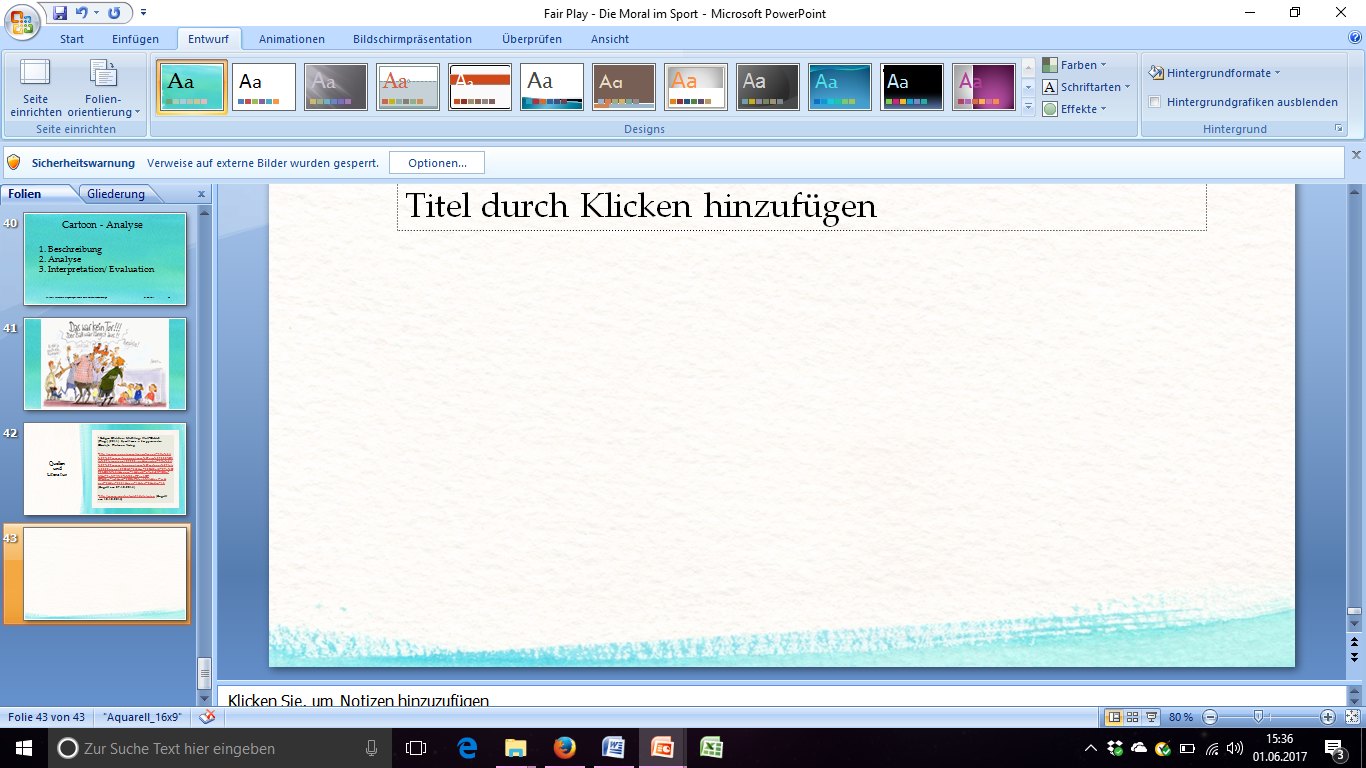 Motto: „Neue Schule – Neues Glück“Liebe Schülerinnen und Schüler,für das Schuljahr 2018/19 ist wieder die Herausgabe eines schulinternen Schülerplaners angesetzt. Die Titelblattgestaltung soll durch EUCH gestaltet werden. Dazu schreiben wir einen Wettbewerb aus!Die Kunstlehrer sind über das Vorhaben informiert und stehen euch beratend zur Seite. Schüler und Schülerinnen, die keinen Kunstunterricht haben, können selbstverständlich auch an dem Wettbewerb teilnehmen und bei Bedarf die Kunstlehrer um Rat fragen.Alle wichtigen Wettbewerbsbedingungen finden sich nachstehend:Der Abgabetermin ist Mittwoch, der 09. Mai 2018Die Auswahl des Gewinners und demnach des Titelblattes, wird durch eine Kommission entschieden und diese richtet sich in Ihrer Entscheidung nach den Wettbewerbs-bedingungen.Als Preis winken sowohl Ruhm und Ehre als auch ein Freiexemplar des Schülerplaners.Wettbewerbsbedingungen/ Auswahlkriterien:Einzelarbeit oder Gruppenarbeit (max. 3 Personen)A4 HochkantformatFormatfüllendes ArbeitenTechnik: frei wählbar (Malerei, Zeichnung, Collage etc.) --> Qualität!AufwandOriginalität und eigene „Handschrift“Gesamtwirkung/ Orientierung am vorgegebenen ThemaAchte bei der Gestaltung auf den bewussten Einsatz von Farbe, Licht, Formen und Typographie (Schriftgestaltung)Ausschlusskriterien:Aus Gründen des Urheberrechtsschutzes muss dieser Entwurf wirklich selbst gestaltet werden.Ihr dürft keine Fotos oder Grafiken verwenden, die ihr nicht selbst gemacht habtEs dürfen keine Personen abgebildet sein, die nicht ihr schriftliches Einverständnis zur Veröffentlichung gegeben haben.